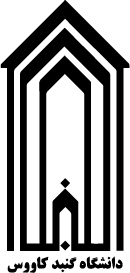 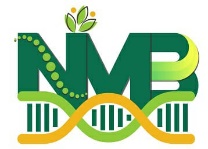 اولین همایش ملی پژوهش های نوین در علوم زیستی، دانشگاه گنبد کاووس، بهمن 1400 1st National Conference of Modern Researches in Biological Science, Gonbad Kavous University, February 2022عنوان مقاله  (B Nazanin 14 Bold)نام و نام خانوادگی نویسنده اول1*؛ نام و نام خانوادگی نویسنده دوم1؛ نام و نام خانوادگی نویسنده سوم2 (B Nazanin 12)۱- گروه ........، دانشکده ...........، دانشگاه ...........، نام شهر (B Nazanin 11)2- گروه .......، دانشکده ..........، دانشگاه .........، نام شهر    (B Nazanin 11)Email: ……………..@modares.ac.ir (Times New Roman 9)چکیدهچکیده فارسی با فونت12  B Nazanin و  400-350 کلمه؛ واژگان انگلیسی درون متن چکیده فارسی با فونت Times New Roman 11واژگان کلیدی: با فونت 11  B Nazaninبرجسته و حداکثر 5 کلمه که با علامت کاما جدا شده اند. کلمات کلیدی در عنوان تکرار نشده باشندTitle (Times New Roman 13 Bold)First Author1*; Second Author1; Third Author2 (Times New Roman 12)1- Position of the First Author (Times New Roman 11)2- Position of the Second Author (Times New Roman 11)*Corresponding Author Email address (Times New Roman 10)Abstract English abstract, 350-400 words (Times New Roman 12)Keywords: Maximum 5 words separated with comma (Times New Roman 11, Bold)